Dialogue robot 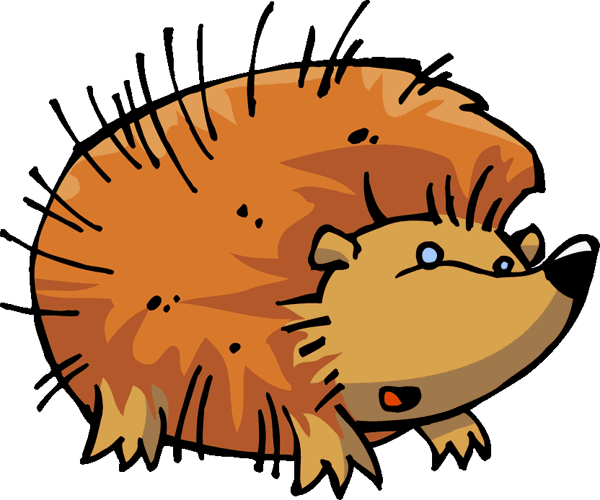 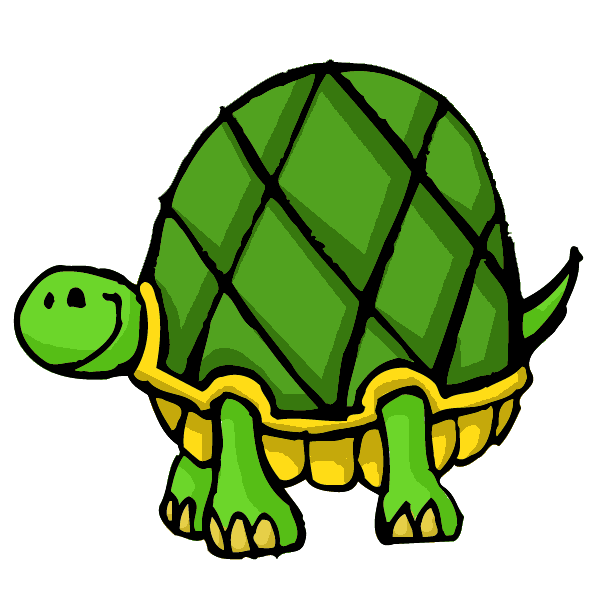 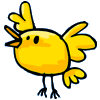 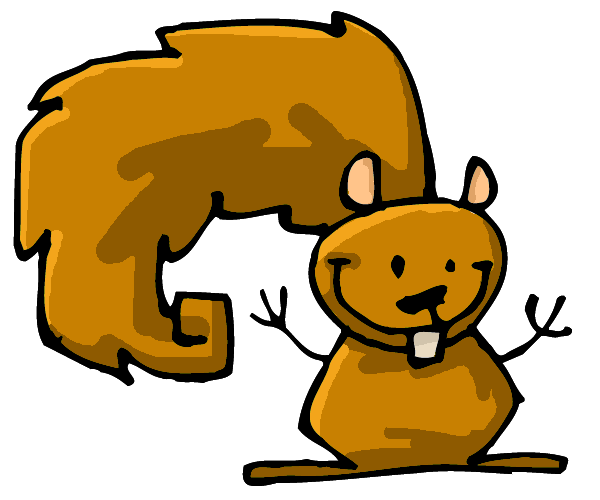 XGOXGOXGOXGOXGOXGO